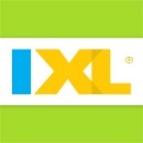 Student Name: ______________________________Pd:	   3	Date Assigned: Wed. 11/6/19 		Date Due: Thurs.11/14/19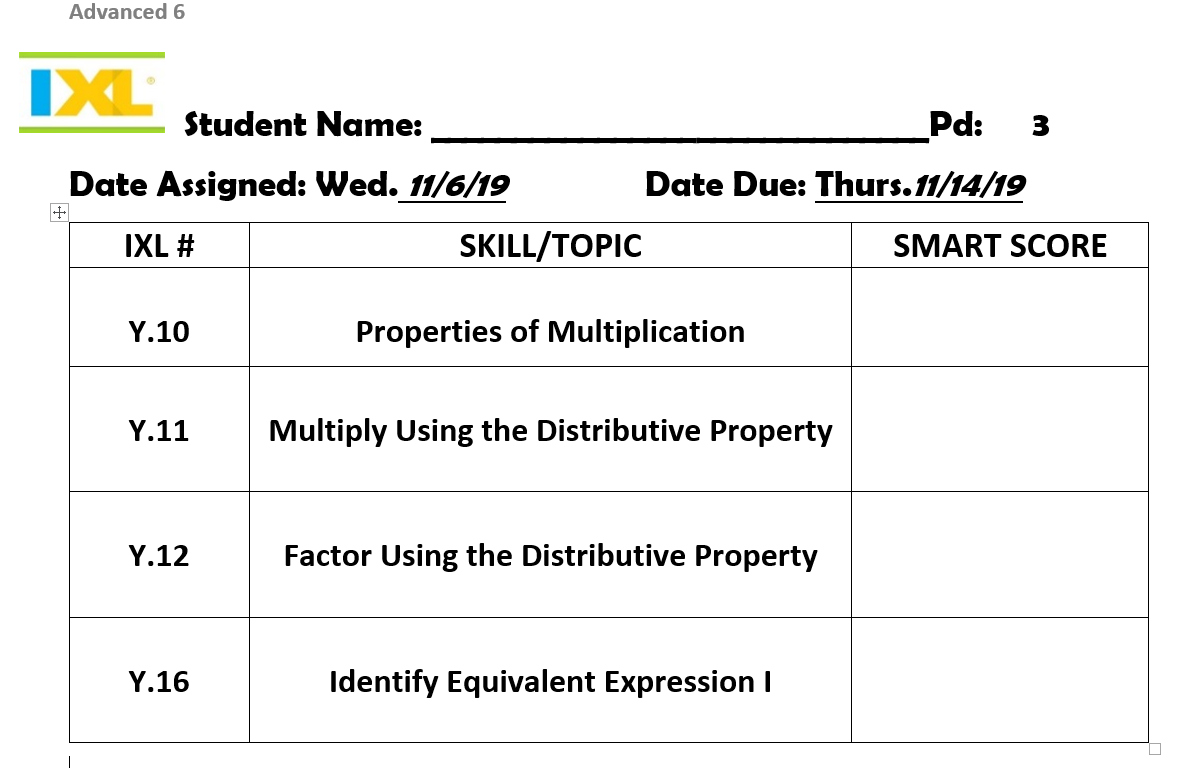 IXL #SKILL/TOPICSMART SCOREY.10Properties of MultiplicationY.11Multiply Using the Distributive PropertyY.12Factor Using the Distributive PropertyY.16Identify Equivalent Expression I